О внесении изменений в постановление администрацииг. Канска от 08.10.2013 № 1401   В связи с кадровыми изменениями, руководствуясь ст. ст. 30, 35 Устава города Канска, постановляю:1.Внести изменения в приложение к Постановлению администрации г. Канска от 08.10.2013 № 1401 «О создании Комиссии по проведению торгов по продаже земельных участков или права на заключение договоров аренды земельных участков, находящихся в муниципальной собственности или находящихся в государственной собственности, права на которые не разграничены», изложив его в новой редакции, согласно приложению к настоящему Постановлению.2.Ведущему специалисту отдела культуры администрации г. Канска (Велищенко Н.А.) разместить настоящее Постановление на официальном сайте администрации города Канска в сети Интернет и опубликовать в газете «Канский вестник».3. Контроль за исполнением настоящего Постановления возложить на УАИ администрации г. Канска.4. Постановление вступает в силу со дня подписания.Глава города Канска                                                                                  Н.Н. КачанПриложение 1к Постановлениюадминистрации г. Канскаот 18.12.2017 г. № 1161СОСТАВКОМИССИИ ПО ПРОВЕДЕНИЮ ТОРГОВ по продаже земельных участков или права на заключение договоров аренды земельных участков, находящихся в муниципальной собственностиили находящихся в государственной собственности, права на которые не разграничены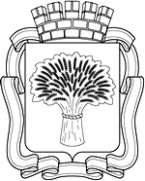 Российская ФедерацияАдминистрация города Канска
Красноярского краяПОСТАНОВЛЕНИЕРоссийская ФедерацияАдминистрация города Канска
Красноярского краяПОСТАНОВЛЕНИЕРоссийская ФедерацияАдминистрация города Канска
Красноярского краяПОСТАНОВЛЕНИЕРоссийская ФедерацияАдминистрация города Канска
Красноярского краяПОСТАНОВЛЕНИЕ18.12.2017 г.№1161АпановичТатьяна АнатольевнаНачальник отдела архитектуры - заместитель руководителя УАИ администрации г. Канска - председатель КомиссииНачальник отдела архитектуры - заместитель руководителя УАИ администрации г. Канска - председатель КомиссииУсикТатьяна ВладимировнаГлавный специалист по вопросам землепользования и муниципальных торгов УАИ администрации г. Канска – заместитель председателя комиссии, секретарь КомиссииГлавный специалист по вопросам землепользования и муниципальных торгов УАИ администрации г. Канска – заместитель председателя комиссии, секретарь КомиссииЧлены Комиссии:По согласованию                     Специалист  юридического  отдела                                              администрации г. КанскаЧлены Комиссии:По согласованию                     Специалист  юридического  отдела                                              администрации г. КанскаЧлены Комиссии:По согласованию                     Специалист  юридического  отдела                                              администрации г. КанскаСпиридоноваНаталья ЮрьевнаЛучко Регина НиколаевнаНачальник земельного отдела МКУ «КУМИ г. Канска»Главный специалист по вопросам выдачи разрешений на строительство и на ввод объектов в эксплуатацию УАИ администрации г. КанскаНачальник земельного отдела МКУ «КУМИ г. Канска»Главный специалист по вопросам выдачи разрешений на строительство и на ввод объектов в эксплуатацию УАИ администрации г. КанскаДворниченкоЕлена ВладимировнаГлавный специалист по вопросам размещения сооружений УАИ администрации г. КанскаГлавный специалист по вопросам размещения сооружений УАИ администрации г. КанскаФилиповИгорь АлександровичДепутат Канского городского Совета депутатов пятого созываДепутат Канского городского Совета депутатов пятого созыва